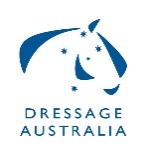 MARKING OF THEORY PAPERS CLAIM FORMTo:	CHAIR, SDA JUDGES SUB COMMITTEE	QLD	NSW	NT	VIC	TAS	SA	WA (circle)I hereby claim the following payment/s for the marking of theory papers:Marking of Theory Exam Papers @ $30 per candidate:____________________________________________			_____________________									DateSDA Judges Committee Addresses:QLD – Irene Bakels-Noreen, 41 Church Road, Bellbowrie, QLD, 4070 – ibakelsnoreen@bigpond.com NSW – Sue Cunningham, 7 Montgomery Way Moss Vale  NSW  2577- suziecunningham99@gmail.comNT – Danila Lochrin, c/- PO Box 901, Coolalinga, NT, 0839 - admin@ent.org.auVIC – Lee Howells, lee.howells18@gmail.comTAS – Suzanne Betts, PO Box 80, Snug, TAS, 7054 - chimo@netspace.net.auSA – Officials Coordinator, Equestrian SA, Unit 10, 2 Cameron Road, Mount Barker, SA, 5251 - coordinator@sa.equestrian.org.auWA – Elaine Greene, Rangeview, 21 Pavilion Circle, The Vines, WA 6069 - elaine_greene@westnet.com.auName:Address:Address:				State:			P/Code: Bank BSB:Bank Account No:Name of Account:Pay Direct to Bank Account:	YES		NOName of Candidate/s:Level of Theory ExamAmount Claimed$$$$$$Total Amount this Claim:$